SCHOOL CHECK REQUEST FORMPayee’s Name:  	Send Check to:  	Invoice Number  	Amount Due: $ 	Description:	 	Account Code: 	Vendor Number: 	Building Supervisor Signature:  	Date:  	Assistant Superintendent:  	Business Manager:  	Please note that mileage is reimbursed at the IRS rate of $0.545 per mile, and that the School Department does not reimburse taxes or tips, except when incurred for travelexpenses outside the State. Reimbursement requests must be submitted along with detailed receipts.*Please note that no reimbursements will be made for the purchase of gift cards*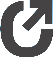 